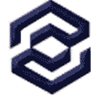 UNIVERSIDAD CATOLICA DEL TACHIRAFACULTAD DE CIENCIAS JURIDICAS Y POLITICASESCUELA DE DERECHONORMATIVA LEGAL SOBRE LOS DERECHOS DE LA COMUNIDAD LGBTI EN VENEZUELA DESDE EL AÑO 2000 HASTA LA ACTUALIDADProyecto de trabajo de Grado para Optar al Título de AbogadoLínea de investigación: mecanismos de derechos fundamentalesAutora:Méndez Barrios Karla AndreinaC.I. V- 27.271.068Tutora:Dolly DuqueSan Cristóbal, mayo 2021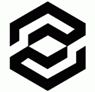 Universidad Católica Del TáchiraFacultad de Ciencias Jurídicas y PolíticasEscuela de DerechoCátedra de SeminarioNORMATIVA LEGAL SOBRE LOS DERECHOS DE LA COMUNIDAD LGBTI EN VENEZUELA DESDE EL AÑO 2000 HASTA LA ACTUALIDADAutora: Méndez, Barrios Karla                                                                                   Tutor: Abg. Dolly Duque                                                                                  Fecha: Mayo, 2021RESUMENLa comunidad LGBTI es considerada por muchos como una minoría con vulnerabilidades muy profundizadas. Es por esto que, en la actualidad existe en la sociedad una lucha en donde los individuos de esta comunidad buscan el reconocimiento de sus derechos independientemente de su orientación sexual, su identidad o expresión de género, la igualdad ante la ley y reconocimiento de derechos. Si bien, el quien se es, el cómo vestir, y el quien se ama no debería ser un motivo para sufrir de violencia o desigualdad, y mucho menos ser víctima de torturas o tratos degradantes y humillantes, esta es la realidad que vive quien es parte de esta comunidad, al no tener o desconocer la existencia de instrumentos legales para defender y hacer valer sus derechos.Por lo expuesto, la investigación se planteó como objetivo general Analizar la normativa legal sobre los derechos de la comunidad LGBTI en Venezuela desde el año 2000 hasta la actualidad y como objetivos específicos: Determinar la existencia de sentencias en pro de los derechos LGBTI en Venezuela dictadas en los últimos 21 años, Identificar los instrumentos legales con los que cuenta el colectivo LGBTI para la defensa de sus derechos en Venezuela y Establecer cuál es la situación actual del colectivo LGBTI en cuanto a sus derechos en Venezuela. Concluyendo, que en Venezuela aún falta mucho camino por recorrer en cuanto a reconocimiento de los derechos de la comunidad LGBTI se trata, no hay una normativa legal expresa que les brinde igualdad de derechos, pero existen una serie de sentencias e interpretaciones de disposiciones que marcan un precedente en el reconocimiento de los derechos. Descriptores: Derechos, LGBTI, Normativa, Sentencias, Defensa.